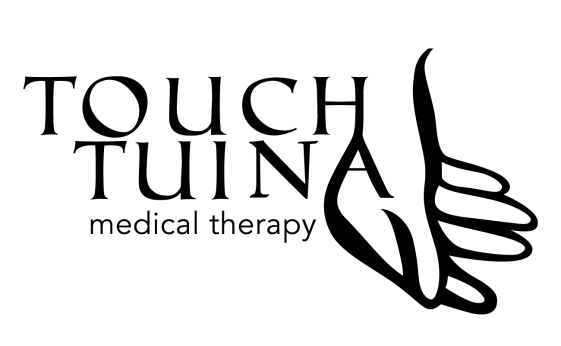                Touch Tuina Medical Therapy Centre                         46 Malden Road, London, NW5 3HG                         Tel:           020 3623 2952                         Email:      info@touchtuina.com                         Website: www.touchtuina.com__________________________________________________________________________________                                STUDENT TO MASTER REGISTRATION FORM       First name: ………………………………………………..    Last name: ……………………………………………….       Date of Birth: …………………………………………….    Gender: M / F       Postal address: ………………………………………….       ……………………………………………………………………    Postcode: …………………………………………………       Email address: …………………………………………..    Mobile number: ……………………………………….       Nationality:       Place of birth:       Do you require a visa:                                         Yes                                                       No       Do you have a Student or Full Insurance: (please specify)      Qualification: (please specify)      Diploma Level 3 in Anatomy and Physiology                      ITEC in Anatomy and Physiology      Any Experience:      Level of Body Work, Health or Chinese Medicine Training:   School, Courses, Qualifications or Study in Massage or Body Work:   School, Courses, Qualifications or Study in Tuina:     What have you covered/Your Level:     General Massage                                         Sports Massage                                               Orthopaedic     Prone                                                              Supine                                                               Seated     What Course /Workshop are you interested in learning? (Please tick)    Tuina Chinese Medical Massage    Tuina Reflexology    Cupping Therapy    TCM Basic Therapy (Lectures)    Tuina Facial Massage    Dietary Therapy Workshop   Other (please specify)…..Do you have a medical history that Touch Tuina should be aware of (i.e.: epilepsy, allergies, diabetes,        medications, etc.)?This course contains physical Hands on sessions where you will be working in pairs throughout the day. Please let us know if you have any pre-existing medical conditions (bad back, disability, etc)Students are also required to attend clinic days to achieve the minimum hours (200 hours). This will be one day a week after the start of the course, week beginning March 5/6 2016 to February 2017.  Please choose one of the days below, and then you will need to confirm your weeks with the Receptionist.Monday                Tuesday              Wednesday             Thursday              Friday                SaturdayPAYMENT:Deposit of £250.00Full payment of £3000.00Instalment payment planHand Techniques/Forearm + Calf MassageProne RoutineSupine RoutineSeated RoutineOrthopaedicShoulder                                                                            AnkleNeck                                                                                   FeetElbow                                                                                 Foot MassageKnee                                                                                   BasicBack